St Emanuel School Magazine 1895ObituariesWe are very sorry to announce the death of an Old Boy, William Vionnet Godwin, who was drowned in the Bay of Biscay(1) on the 22nd of May in his seventeenth year. W V Godwin entered Emanuel School as a boarded on the tenth of May 188(1). He became a Day Boy in January 1893 and left school in July the same year for a course of instruction in navigation in the Training Ship “Conway” at Liverpool, after which he went to sea. On the 9th of August last his parents received word he was drowned as stated above. At the time the accident occurred he was on the lookout at the forecastle, when the ship gave a sudden lurch which threw him overboard. There was a high sea on at the time and the vessel was going from 10 to 12 knots an hour(2), so that all the attempts made to rescue him proved unsuccessful.****************************************************MVG  notes Was this the source of incorrect “family” information or did the information come from the family?) Incorrect terminology: 1 Knot = 1 nautical mile an hourStar of Austria in an unknown port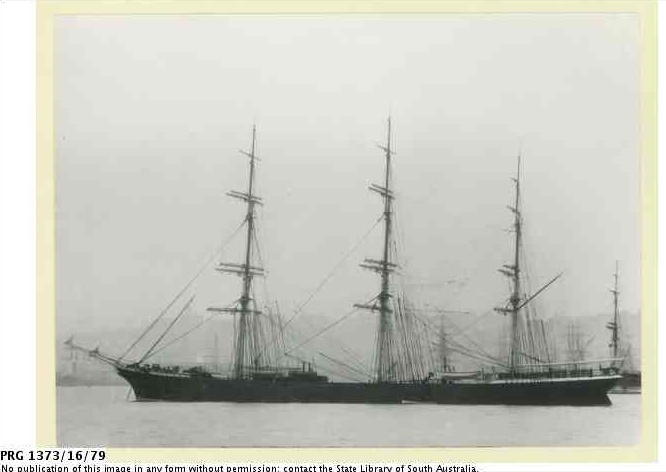 